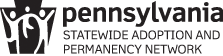 SWAN/IL 2019 Spring Quarterly MeetingWaiting Child CD Registration FormNote:  Featured children MUST be registered with PAE on active status.      Please indicate materials being provided for each child.Please see page 2 for information on how to create and submit your materials.Please email CD registration forms to Bobbi Whary at bwhary@diakon-swan.org or mail them to Bobbi Whary, Diakon/FDR, P.O. Box 4469, Harrisburg, PA  17111-0469.Have questions?  Call Bobbi at 717-558-1223.Comments: ___________________________________________________________________________________________________________________________________________________________________________________________________________Materials must be received no later than Close of Business – Wednesday, March 6, 2019Information received after this date will not be included.Flyers and PowerPoint presentations will be compiled onto a
Waiting Child CD and distributed at each of the quarterly meetings.
You may pick up copies of the CD at the SWAN display.Waiting Child CD InstructionsAll submissions must be saved in the most recent Microsoft Office format.Agencies are responsible for creating and editing their flyers, which must be on one page and single-sided ONLY.All flyers must include child’s complete PAE ID number; child’s name or pseudonym; agency name and address; and caseworker’s name, email and phone number.All flyers must be finished/completed and attached to an email as a .docx or .pub file sent to bwhary@diakon-swan.org.All PowerPoint presentations must be finished/completed attached to an email as a .pptx file sent to bwhary@diakon-swan.org. If you are unable to email your materials, please save them on a CD or thumb drive and mail it to:Bobbi WharyDiakon/FDRP.O. Box 4469Harrisburg, PA 17111-0469Agency:County or SWAN Affiliate Worker:County or SWAN Affiliate Worker:County or SWAN Affiliate Worker:Phone Number:Phone Number:Email Address:Child’s Name/Alias PAE ID#FlyerPowerPointVideo